Цели •	Да улесни подготвянето и представянето на ефективни презентации пред външни групи.•	Да подпомогне ефективното управление на срещи и модерирането на дискусии по време на презентации.•	Участниците да могат да приложат теоретичните техники за планиране на презентации в практически ситуации.КомуникацияВ комуникацията има значение какво ДРУГИЯТе разбрал, а не какво сме мислили НИЕ!Истина е не какво казва А, а какво разбира Б!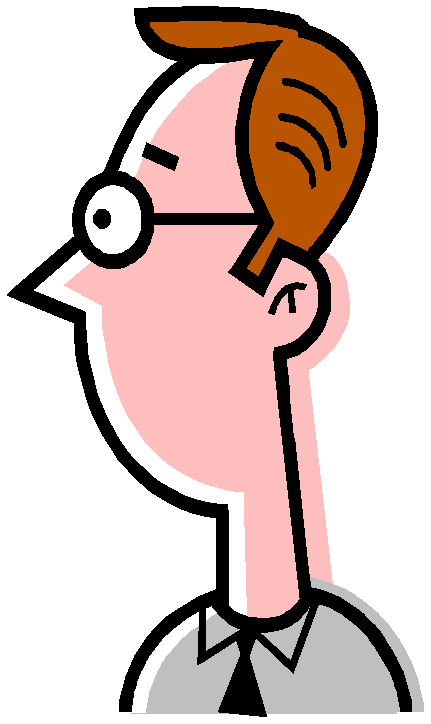 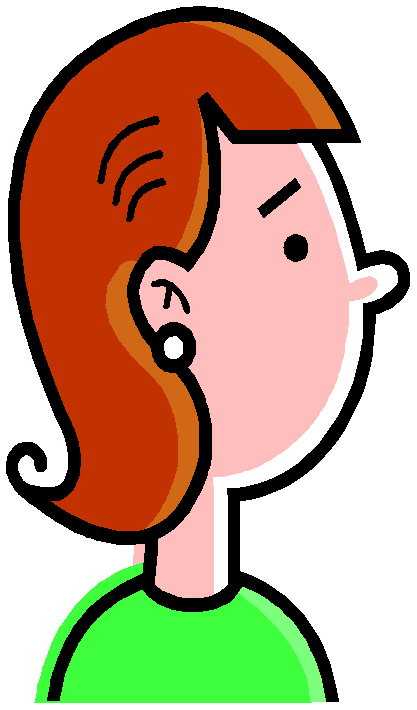 •  Да говориш, не означава, че те чуват•  да те чуват, не означава, че те разбират•  да те разбират, не означава, че са съгласни•	да са съгласни, не означава, че ще го запомнят•	да го запомнят, не означава, че ще го приложат•	може да го приложат, но дали ще бъде постоянно?•  45% - говорене•  30% - слушане•  16% - четене•    9% - писане• Главна цел на презентацията– Информира– Оказва влияние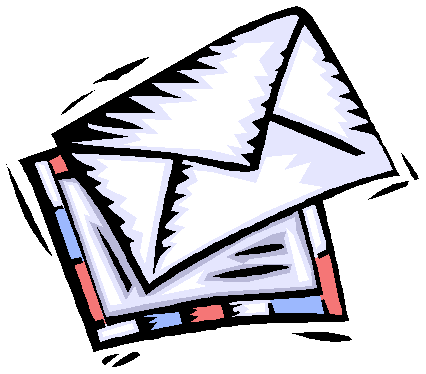 – Продава– Подтиква към действия– Мотивира– Проследява напредъка по конкретни проекти и задачи– Събира мнения на аудиторията• Поставете си SMART Цел– Specific -Конкретна– Measurable -Измерима– Achievable - Постижима– Realistic - Реалистична– Time bound – Обвързана със срок• SMART Цел– В края на 20 минутната презентация, 70% от присъстващите да са убедени в предимствата на представяните продукти на Организация - АБВ.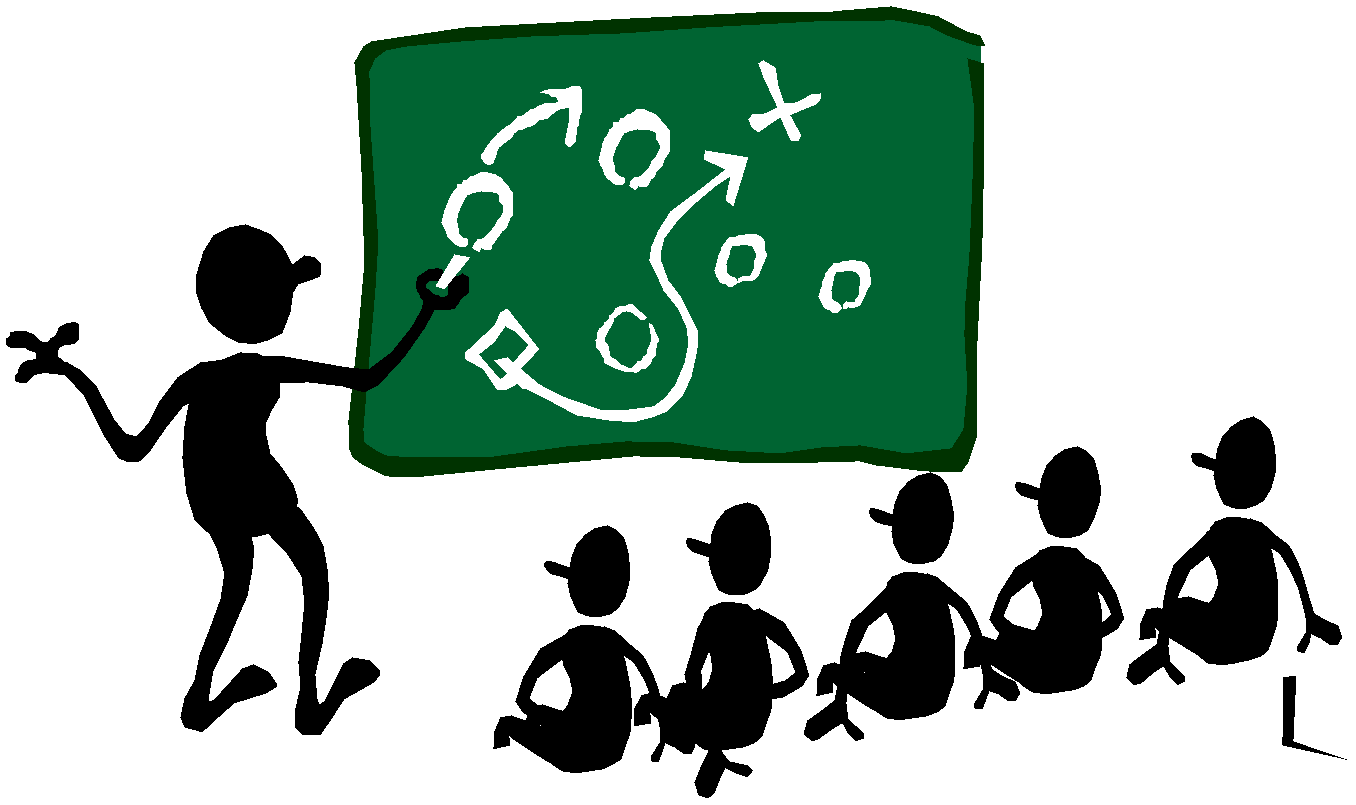 – Други?Умения за представянеИзследвайте аудиторията•  Кои и какви са вашите слушатели?•  Какво знаят по темата на презентацията?•	Какво трябва да научат по нея, за да си постигнете целта?•	С колко време разполагате за презентацията? (удобно ли им е да присъстват всички – кога и къде)•	Кое е най-подходящото место за изнасяне на тази презентация (зала и подредба)?Умения за представяне• Съдържание• Структура на презентацията• Визуални материали• Вие самите• Съдържание:1. Избройте всички теми, мнения и факти,който са важни по темата2. Приоритизирайте – оценете спрямо целта кое от съдържанието е Must, Should,• СъдържаниеBrainstorm (мозъчна атака) Mindmapping (карта на ума)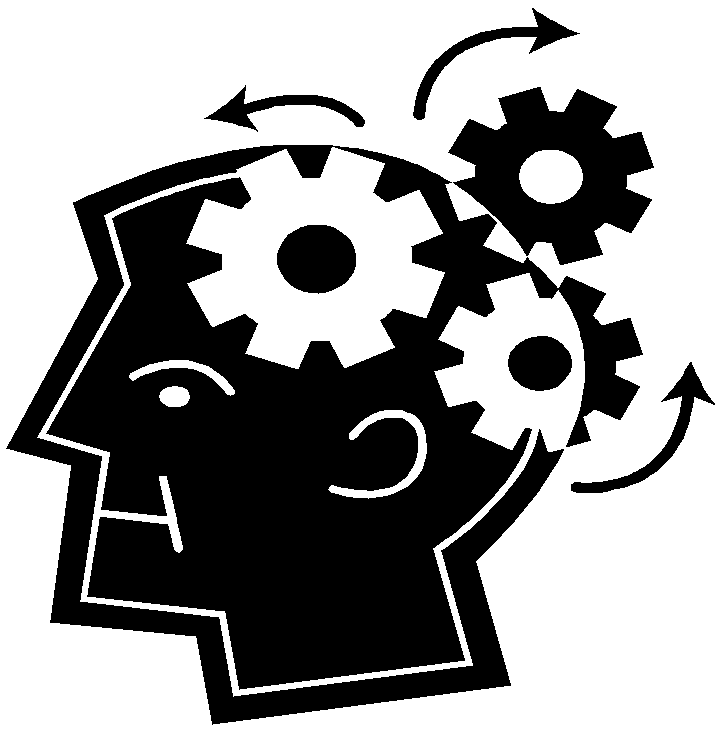 Вашата  Power pointпрезентация трябва:•  Да бъде разбираема и конкретна•  Да има малко чуждици и професионален жаргон•  Да няма сложни изречения•  Да е кратка•  Да има разделение на точките•  Примери от собствената практика, графики, картинкиКакво трябва да съдържа увода?•  Представете себе си•	Привлечете вниманието на аудиторията към тематаМатериали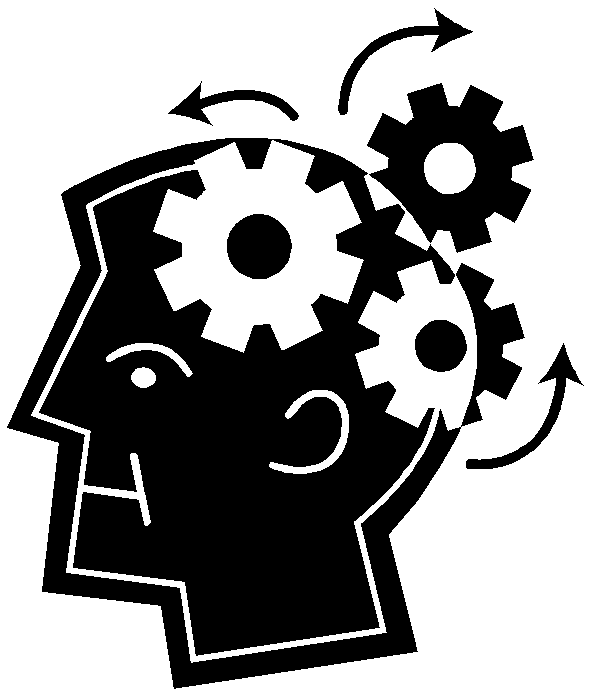 ВъпросиВреме на презентациятаКакво ще включите в Основнатачаст?Изложението е частта, в която сепредставя основната идеяКакво трябва да включваобобщението?•	Въпроси за проверка на ефекта от презентацията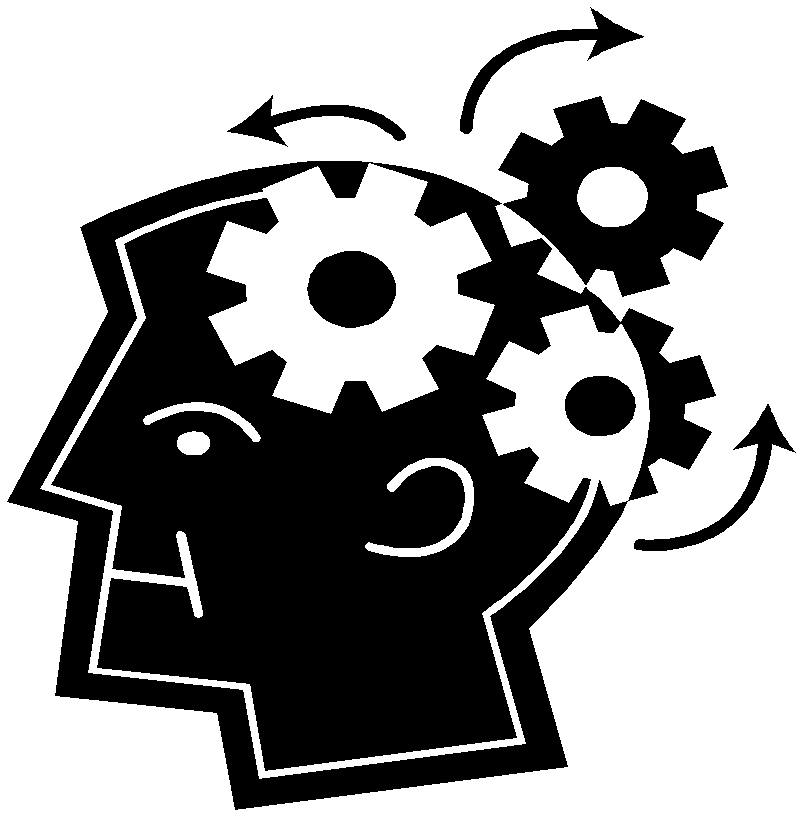 •	Време за допълнителни въпроси от аудиториятаПроверка на подготовката• Къде ще бъде презентацията?• Вашата презентация – Power point